КАТАЛОГ ВЫПУСКАЕМОЙ ПРОДУКЦИИ .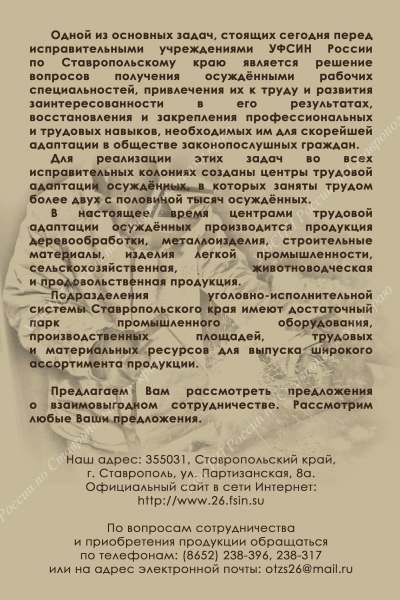 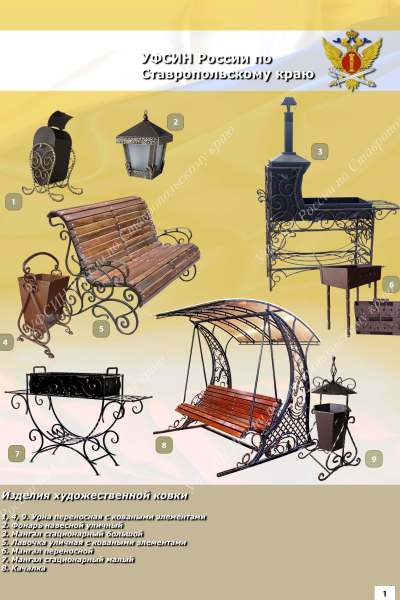 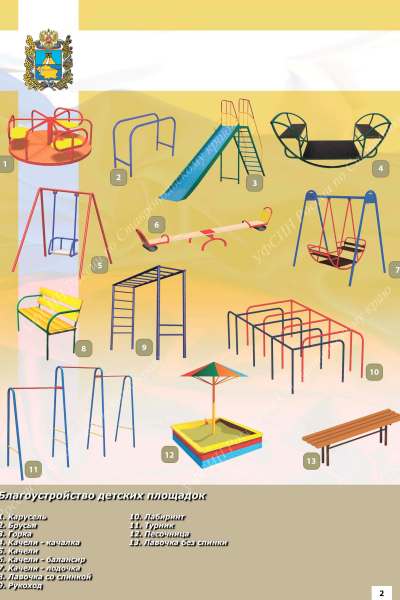 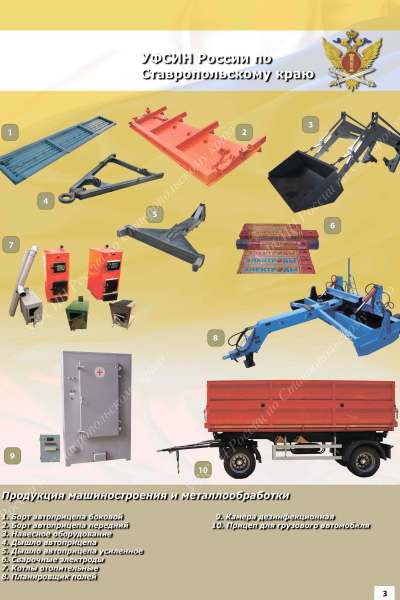 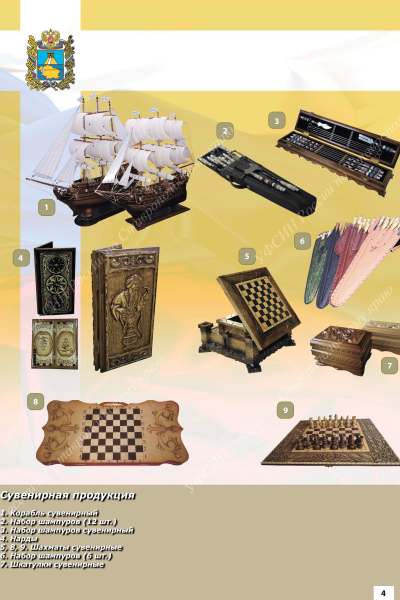 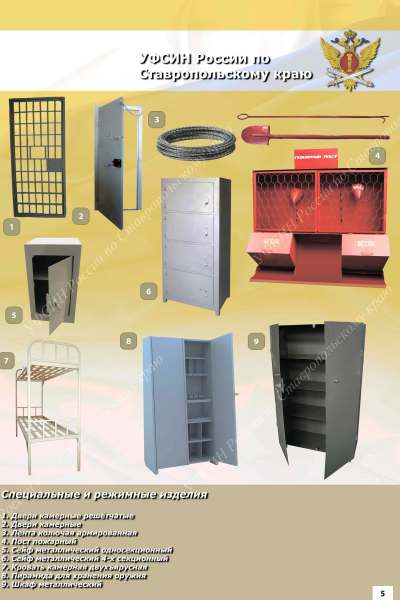 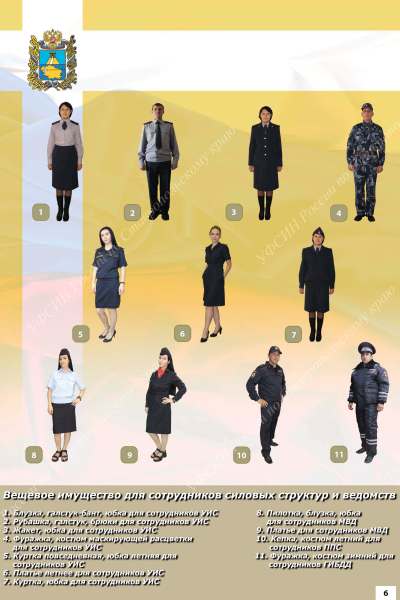 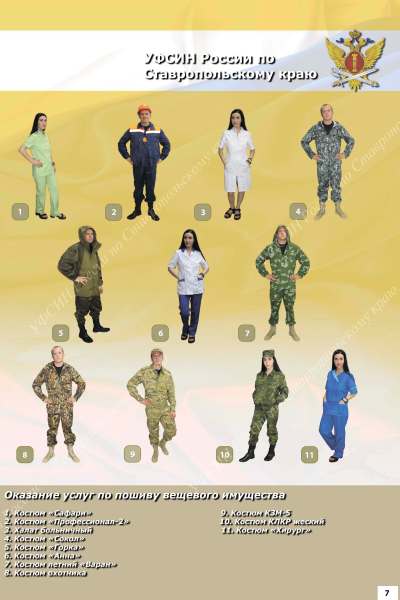 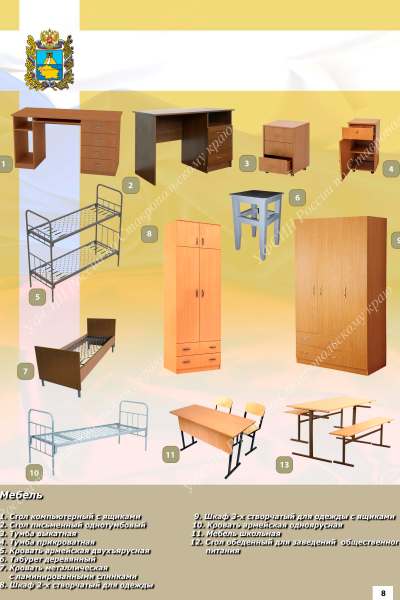 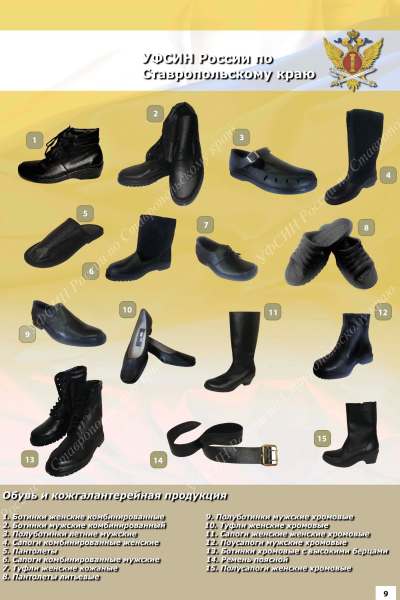 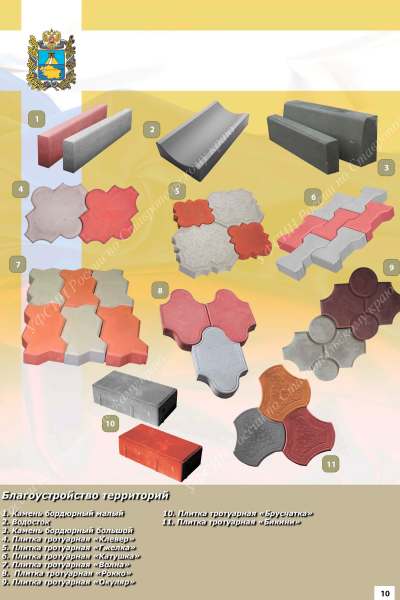 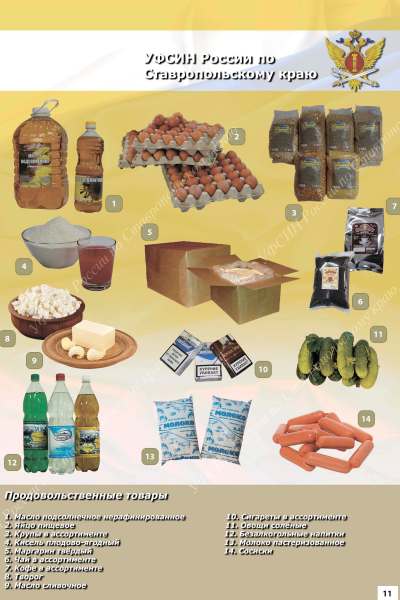 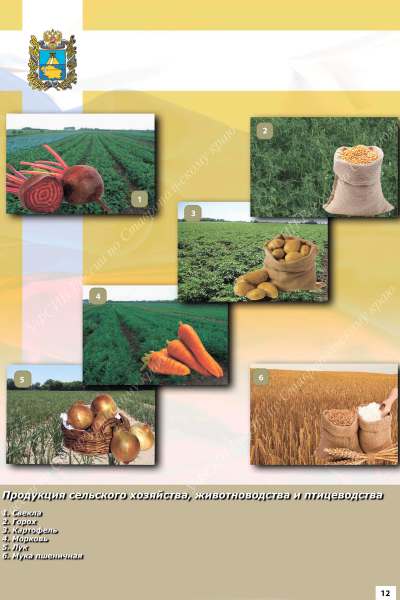 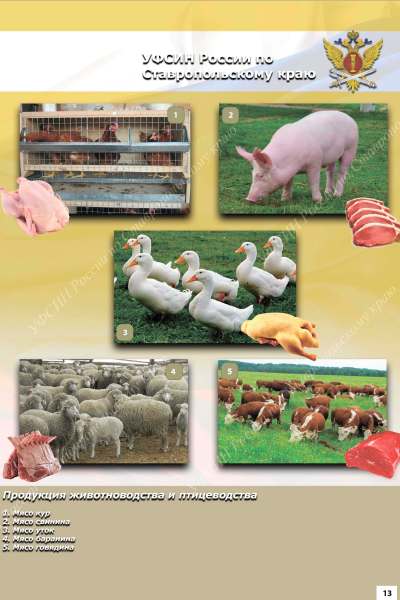 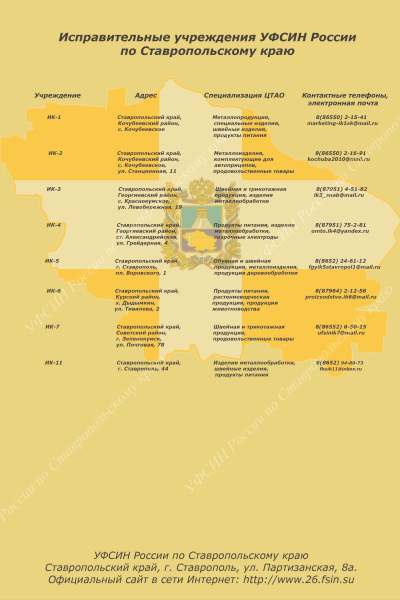 